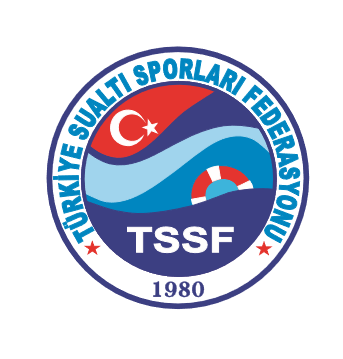 “Dalış Eğitmenleri Eğitim Semineri”04 Şubat 2017 İstanbulADRES	:PROGRAM	:04 Şubat 2017 	CUMARTESİ  	13.00			Açılış			Doç. Dr. Şahin ÖZEN-Federasyon Başkanı13.30-14.30		Rekreasyonel Dalışta Alternatifler: Kapalı Devreler			Engin KONDUL-Dalış Eğitmeni14.30-15.00		Ara15.00-16.00		Bir Meslek Hastalığı: Disbarik Osteonekroz			Prof. Dr. Şamil AKTAŞ-Asbaşkan16.00-16.30		Ara16.30-17.30 		İnternette dalış işinizi nasıl büyütürsünüz.			Özgür Deniz AYDIN-Google Partners Dijital Pazarlama Danışmanı

17.30			Kapanışİstanbul Türkiye Faal Futbol Hakemleri ve Gözlemcileri Derneği İstanbul Şubesihttp://www.tffhgdistanbul.org.tr/bize-ulasin/  Adres:Burhan Felek Spor Kompleksi
Bağlarbaşı /Üsküdar